MEDIA ON THE MEZZ
Join us in the Mezz seating section (two levels up from the floor) to have an interactive experience during the concert.  You’ll need your smartphone or tablet and have a free Facebook and Twitter account.  There will be backstage video interviews with the musicians and photographs of your favorite performers sent to Facebook. Tweets will be sent out before and during the concert while the music is being performed, so you will know firsthand what to be listening for and background information.  Notch your concert experience up “two levels” and join us for MEDIA ON THE MEZZ!COMPLETE THE FOLLOWING:   1.  Have a Facebook account if you want to see video feed and photos.
   2.  Have a Twitter app set up.  (This does require that you create a free        Twitter account).
   3.  On your Twitter, follow @SOGO_OLY and set notifications to ON.SET-UP:
1.  Washington Center WIFI Network:  SOGO |  Password: SOGONotes2.  Silence your phone as a courtesy for audience members and performers.  Turn the brightness on phones down to a minimum. Disable the camera flash (look for the ).
3.  You will receive updates visually through the Twitter app.
4.  Click on Hashtag #SOGONOTES to follow the conversation.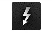 5.  At the conclusion of the concert, watch for the final Tweet and please fill out the survey.===================================WASHINGTON CENTER WIFI Network:  SOGO  |  Password: SOGONotesTWITTER:  @SOGO_OLYTWITTER Hashtag:  #SOGONOTESFACEBOOK:  https://www.facebook.com/studentorchestras